 NOTICE OF NOMINATIONS FOR ELECTION OF MEMBERS TO THE EXECUTIVE COMMITTEE OF THE LONDON TOXICOLOGY GROUP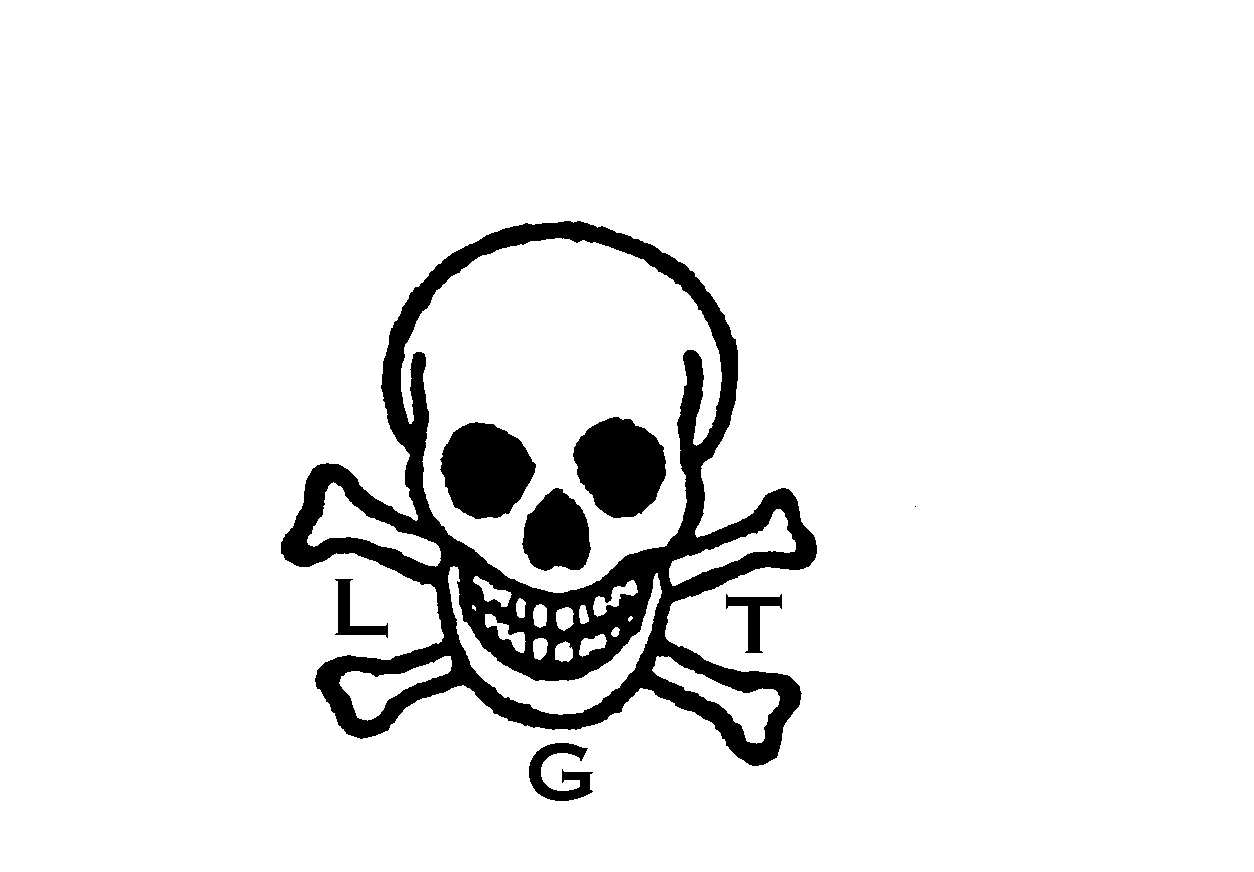 OFFICERS ELIGIBLE FOR ELECTION: -SECRETARY and ORDINARY MEMBERS (4 positions) Nominations from two members and a signature from the member prepared to stand for election are required as per the constitution of the  paragraph 10.8 and returned (scan and email) before Wednesday 27th November, to LTG.committee@gmail.com     I wish to nominate for the post of ………………………………………………………………………………Name (capitals)………………………………………………………………………………………………….Address (capitals)………………………………………………………………………………………………..		………………………………………………………………………………………………..		………………………………………………………………………………………………..I am willing to undertake the duties of this Office if electedSignature…………………………………………………………..		Date……………………….Proposed…………………………………………………………………………………………………………Seconded…………………………………………………………………………………………………………